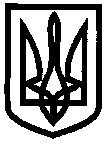 ДЕПАРТАМЕНТ НАУКИ І ОСВІТИХАРКІВСЬКОЇ ОБЛАСНОЇ ДЕРЖАВНОЇ АДМІНІСТРАЦІЇДЕРЖАВНИЙ НАВЧАЛЬНИЙ ЗАКЛАД«Ізюмський регіональний центр професійної освіти»НАКАЗ28.12.2017                    м. Ізюм			№292 Про результати  проведення I етапу та підготовку до  III етапу Всеукраїнських учнівських олімпіад з предметів загальноосвітньої підготовки серед учнів ПТНЗ Харківської області у 2017-2018 навчальному роціВідповідно до Положення про Всеукраїнські учнівські олімпіади, турніри, конкурси з навчальних предметів, конкурси-захисти науково-дослідницьких робіт, олімпіади зі спеціальних дисциплін та конкурси фахової майстерності, затвердженого наказом Міністерства освіти і науки, молоді та спорту України від 22.09.2011 № 1099, зареєстрованого у Міністерстві юстиції України 17.11.2011 за № 1318/20056 (із змінами), Правил проведення І та ІІІ етапів Всеукраїнських учнівських олімпіад з навчальних предметів, І та ІІ етапів олімпіад зі спеціальних дисциплін і конкурсів фахової майстерності, ІІ етапу конкурсу-захисту науково-дослідницьких робіт серед учнів професійно-технічних навчальних закладів  Харківській області, затверджених наказом Головного управління освіти і науки Харківської обласної державної адміністрації від 20.04.2012 № 228, зареєстрованим у Головному управлінні юстиції у Харківській області 20.06.2012 за № 43/1406, на виконання наказу Міністерства освіти і науки України від 07.09.2015 № 915 «Про проведення Всеукраїнських учнівських олімпіад і турнірів з навчальних предметів у 2015/2016 навчальному році», наказу Департаменту науки і освіти Харківської облдержадміністрації від  16.10.2015 № 434 та з метою створення належних умов для виявлення й підтримки обдарованої молоді, розвитку її інтересів та організованого проведення І етапу й підготовки до ІІІ етапу Всеукраїнських учнівських олімпіад із навчальних предметів, було проведено І етап Всеукраїнських учнівських олімпіад з базових дисциплін, в якому прийняли участь 174 учня I – VI курсів . Результати проведення олімпіад :з іноземної мови:Приймало участь 15 учнів ,викладач Стовпак Л.І.,серед них чотири учня першого курсу (груп КС-315 – Гонтар Дмитро Олександрович, Перцев Даніло Володимирович,Пелих Данило Ярославович,К-315 – Скрипник Ярослава Олегівна),сім учнів другого курсу (групи К-314 – Левченко Ганна Володимирівна,КС-314 – Чистов Микола Олексійович,Фоменко Карина Євгенівна,Лозова Марина Віталіївна,Ткачук Владислав Романович,Левченко Оксана Сергіївна,Лозова Оксана Віталіївна),три учня третього курсу (групи К-313 Федорченко Марина Сергіївна,Полеонова Єлізавета Олександріївна,Панченко Марина Миколаївна),один учень четвертого курсу(група СЄ-312 Пирлик Сергій В'ячеславович.Результати виконання олімпіад них завдань наступні:Серед учнів першого курсу:перше місце:Скрипник Ярослава Олегівна група К-315;друге місце:Пелих Данило Ярославович група КС-315;Гонтар Дмитро Олександрович група КС-315;трете місце:Перцев Данило Володимирович група КС-315.Серед учнів другого курсу:перше місце:Лозова Оксана Віталіївна група КС-314;друге місце:Чистов Микола Олексійович група КС-314;трете місце:Лозова Марина Віталіївна група КС-314.Серед учнів третього курсу:перше місце:Полеонова Єлізавета Олександріївна група К-313;друге місце:Панченко Марина Миколаївна група К-313;трете місце:Федорченко Марина Сергіївна група К-313.з фізики:Приймало участь 18 учнів викладач Антонова І.Б.,серед них п'ять учнів першого курсу (група М-315- Стрельцов Максим Сергійович,КС-315 – Кузькова Галина Віталіївна,група АЗ-315 – Шевченко Євген Олегович,АЗ-315 – Гребенюк Денис Дмитрович,група М-315- Конечук Дмитро Олегович),сім учнів другого курсу (група КС-314 - Пирлик Олена Ігорівна,Ткачук Владислав Олександрович,група АТ-314 Налівайко Віктор Романович,Циганков Владислав Вікторович,Кочегаров Микита Сергійович,Ситник Анатолій Сергійович,група К-314 – Полеонова Наталія Олександріївна),шість учнів третього курсу (групи АЗ-313 – Хіленко Сергій Анатолійович,Кондор Артем Сергійович,Живолуп Артем Сергійович,М-313 – Павленко Віталій Олександрович,Кисельнікова Дар'я Михайлівна,Красюк Анастасія Олексіївна ).Результати виконання олімпіад них завдань наступні:Серед учнів першого курсу:перше місце:Кузькова Галина Віталіївна група КС-315;друге місце:Гребенюк Денис Дмитрович АЗ-315;трете місце:Стрельцов Максим Сергійович група М-315.Серед учнів другого курсу:перше місце:Ткачук Владислав Олександрович група КС-314;друге місце:Ситник Анатолій Сергійович група АТ-314;трете місце:Кочегаров Микита Сергійович група АТ-314.Серед учнів третього курсу:перше місце:Хіленко Сергій Анатолійович група АЗ-313;друге місце:Кондор Артем Сергійович  група АЗ-313;трете місце:Павленко Віталій Олександрович група М-313.з математикиПриймало участь 21 учень викладач Антонова І.Б.,серед них чотири учня першого курсу (група К-315- Перцев Даніїл Олександрович,група КС-315 – Кузькова Галина Віталіївна,Пелех Дмитро Ярославович,група АЗ – 315 Гребенюк Денис Дмитрович),шість учнів другого курсу (група КС-314 - Пирлик Олена Ігорівна,Хатнянський Сергій Сергійович,АТ-314 – Наливайко Віктор Романович,Циганков Владислав Вікторович,Ситник Анатолій Сергійович,Ткачук Владислав Олександрович),сім учнів третього курсу (групи АЗ-313 – Хіленко Сергій Анатолійович,Кондор Артем Сергійович,Живолуп Артем Сергійович,група М-313 – Павленко Віталій Олександрович,Кисельнікова Дар'я Михайлівна,Красюк Анастасія Олексіївна, група К-313 Полеонова Єлізавета Олексадрівна),чотири учня четвертого курсу(група АЗ-312 – Максименко Сергій Сергійович,група СЄ – 312 – Пирлик Сергій В'ячеславович,Бережний Павло Юрійович,група К – 312 Бугаєва Елла Едуардівна) .Результати виконання олімпіад них завдань наступні:Серед учнів першого курсу:перше місце:Кузькова Галина Віталіївна група КС-315;друге місце:Гребенюк Денис Дмитрович група АЗ-315;трете місце:Перцев Даніїл Олександрович група К-315.Серед учнів другого курсу:перше місце:Хатнянський Сергій Сергійович група КС-314;друге місце:Пирлик Олена Ігорівна група КС-314;трете місце:Циганков Владислав Вікторович група АТ-314;Ткачук Владислав Олександрович група АТ-314.Серед учнів третього курсу:друге місце:Хіленко Сергій Анатолійович група АЗ-313;трете місце:Полеонова Єлізавета Олександріївна група К-313.Серед учнів четвертого курсу:перше місце:Пирлик Сергій В'ячеславович група СЄ-312;друге місце:Бугаєва Елла Едуардівна група К-312.з  української  мови та літератури:Приймало участь 19 учнів викладач Ошурко Н.О.,серед них п'ять учнів першого курсу (група К-315- Кузькова  Галина Віталіївна, Скрипник Ярослава Романівна, Дворник Олександра Михайлівна, Стуков Гліб Володимирович,Мєшкова Світлана Анатоліївна),п'ять учнів другого курсу (група К-314 –Левченко Ганна Володимирівна,група КС-314 Лозова Марина Анатоліївна,Лозова Оксана Анатоліївна,Борисенко Лілія Сергіївна,Пирлик Олена Анатоліївна),п'ять учнів третього курсу (групи К-313 –Шевцова Олена Юріївна,група М-313 – Кисельнікова Дар'я Олександріївна,Красюк Анастасія Олексіївна,Житник Михайло Романович,Дученко Григорій Ярославович),чотири учня четвертого курсу(група АЗ-312 – Максименко Сергій Сергійович,група АТ-312 – Довгоспинний Андрій Вікторович,Дубина Ярослав Юрійович,група СЄ-312 – Пирлик Сергій В'ячеславович) .Результати виконання олімпіад них завдань наступні:Серед учнів першого курсу:перше місце:Кузькова Галина Віталіївна група КС-315;друге місце:Скрипник Ярослава Романівна група КС-315;трете місце:Дворник Олександра Михайлівна група К-315.Серед учнів другого курсу:перше місце:Левченко Ганна Володимирівна,група КС-314;друге місце:Лозова Марина Анатоліївна група КС - 314;трете місце:Лозова Оксана Анатоліївна група КС-314.Серед учнів третього курсу:перше місце:Шевцова Олена Юріївна група К-313;друге місце:Кисельнікова Дар'я Олександрівна група М-313;трете місце:Красюк Анастасія Олексіївна група М-313.Серед учнів четвертого курсу:перше місце:Максименко Сергій Сергійович група АЗ-312;друге місце:Довгоспинний Андрій Вікторович група АТ-312;трете місце:Дубина Ярослав Юрійович група АТ-312.з правознавства:Приймало участь 10 учнів викладач Носачов В.Г.,серед них чотири учня першого курсу (група К-315-Чуб Тетяна Віталіївна,Гонтар Дмитро Олександрович,група М-315 – Конечук Дмитро Олегович,група К- 315 – Олійник Євгенія Сергіївна),шість учнів другого курсу (група КС-314 – Мірошниченко Ілля Володимирович,Орел Альона Юріївна,Пирлик Олена Ігорівна,група К – 314 – Полеонова Єлизавета Олександрівна,група К- 314 – Чуб Тетяна Віталіївна).Результати виконання олімпіад них завдань наступні:Серед учнів першого курсу:перше місце:Гонтар Дмитро Олександрович група К-315;друге місце:Конечук Дмитро Олегович група М-315;трете місце:Олійник Євгенія Сергіївна група К-315.Серед учнів другого курсу:перше місце:Пирлик Олена Ігорівна група КС-314;друге місце:Полеонова Єлизавета Олександрівна,група К - 314;трете місце:Орел Альона Юріївна група КС-314.з хімії:Приймало участь 9 учнів викладач Балугян Т.В..,серед них чотири учня першого курсу (група К-315- Перцев Даніїл Олександрович,група КС-315 – Кузькова Галина Віталіївна,Пелех Дмитро Ярославович,група АЗ – 315 Гребенюк Денис Дмитрович),п'ять учнів другого курсу (група КС-314 –Хатнянський Сергій Сергійович,Пирлик Олена Ігорівна,Лозова Марина Віталіївна ,група АТ-314 Наливайко Віктор Романович,Циганков Владислав Вікторович).Результати виконання олімпіад них завдань наступні:Серед учнів першого курсу:Кузькова Галина Віталіївна перше місце:група КС-315;друге місце:Пелех Дмитро Ярославович група КС-315;трете місце:Перцев Даніїл Олександрович група К-315.Серед учнів другого курсу:перше місце:Пирлик Олена Ігорівна група КС-314;друге місце:Лозова Марина Віталійовна,група КС - 314;трете місце:Хатнянський Сергій Сергійович група КС-314.з історії України:Приймало участь 17 учнів викладач Носачов В.Г.,серед них три учня першого курсу (група КС-315 - Кузькова Галина Віталіївна,Гонтар Дмитро Олександрович,група К-315 – Олійник Євгенія Сергіївна),десять учнів другого курсу (група КС-314 – Лозова Марина Віталіївна,Мірошниченко Ілля Володимирович,Орел Альона Юріївна,Шереметьєва Анастасія Сергіївна,Пирлик Олена Ігорівна,група АТ-314 – Алгінін Володимир Олександрович,Кочегаров Микита Сергійович,група К-314 – Кравченко Альона Олександрівна ,Полеонова Єлизавета Олександрівна,Чуб Тетяна Віталіївна ),чотири учня третього курса (група СЄ – 313 - Григор'єв Микола Сергійович,група М – 313 – Кисельнікова Дар'я Михайлівна,Красюк Анастасія Олексіївна,Руденко Максим Миколайович).Результати виконання олімпіад них завдань наступні:Серед учнів першого курсу:перше місце:Гонтар Дмитро Олександрович група КС-315;друге місце:Кузькова Галина Віталіївна група КС-315;трете місце:Олійник Євгенія Сергіївна група К-315.Серед учнів другого курсу:перше місце:Полеонова Єлизавета Олександрівна,група К -314;друге місце:Пирлик Олена Ігорівна група КС-314;трете місце:Орел Альона Юріївна група КС-314.Серед учнів третього курсу:перше місце:Кисельнікова Дар'я Михайлівна група М - 313;друге місце:Красюк Анастасія Олексіївна група М - 313;третє місце:Григор'єв Микола Сергійович група СЄ – 313.з  інформатики :Приймало участь 12 учнів викладач Гудков Б.В.,серед них шість учнів першого курсу (група АЗ – 315 – Чегринець Юрій Миколайович,група КС – 315 – Пелих Данило Ярославович,Завалішин Олександр Олександрович,Кузькова Галина Віталіївна,Гонтар Дмитро Олександрович,Олійник Євганія Сергіївна),шість учнів другого курсу (КС-314 – Садовніченко Владислав Вікторович,група АТ – 314 – Бублій Роман Іванович,Антонов Роман Михайлович,група КС – 314 – Лозова Оксана Вікторівна,Воронцов Олександр Юрійович,група К – 314 – Левченко Ганна Володимирівна),.Результати виконання олімпіад них завдань наступні:Серед учнів першого курсу:перше місце:Чегринец Юрій Миколайович група АЗ - 315;друге місце:Пелих Данило Ярославович група КС - 315;трете місце:Завалішин Олександр Олександрович  група КС-315.Серед учнів другого курсу:перше місце:Садовніченко Владисла Вікторович,група КС -314;друге місце:Воронцов Олександр Юрійович група КС-314;трете місце:Лозова Оксана Вікторівна група КС-314.з біологіїПриймало участь 34 учня викладач Черкашина Н.В.,серед них чотирнадцять  учнів першого курсу (група К – 315 Скрипник Ярослава Романівна,Перцев Даніїл Олександрович,Рябуха Оксана Василівна,Мєшкова Єлизавета Володимирівна,Татарінова Марина Олесандріївна,Пелих Данило Ярославович,Гонтар Дмитро Олександрович,Польска Єлизавета Михайлівна,Хазай Анастасія Іванівна,Короткий Артем Юрійович,Стрельцов Максим Сергійович,Мещеряков Олександр Олександрович,Щербак Ігор Олегович,Гребенюк Денис Дмитрович),десять учнів другого курсу (група КС-314 - Московченко Оксана Володимирівна,Чистов Микола Олексійович,Ізвозчикова Людмила Олександріївна,група К- 314 – Запорожченко Богдан Олександрович,Полеонова Наталія Олександріівна,Ситник Анатолій Сергійович,Бублій Роман Олександрович,Кочегаров Микита Сергійович,Наливайко Віктор Романович,Циганков Владислав Вікторович),дев'ять учнів третього курсу (група К-313 Полеонова Єлізавета Олексадріївна,Ємец Яна Олександріївна,Славгородська Валерія Олександріївна,Кравченко Олена Олександріївна,Старченко Катерина Сергіївна,Чуб Тетяна Віталіївна,Хіленко Сергій Анатолійович,Петрушов Вадим Олександрович,Капустій Анна Анатоліївна ),один учень четвертого курсу(група АТ – 312 Васюков Микола Олександрович) .Результати виконання олімпіад них завдань наступні:Серед учнів першого курсу:перше місце:Скрипник Ярослава Романівна група КС-315;друге місце:Пелих Даніло Ярославович група КС - 315;трете місце:Перцев Даніїл Олександрович група К-315;Рябуха Оксана Василівна група К – 315.Серед учнів другого курсу:перше місце:Кочегаров Микита Сергійович група АТ- 314;друге місце:Бублій Роман Олександрович група АТ - 314;Чистов Микола Олексійович група КС – 314.трете місце:Ситник Анатолій Сергійович група К - 314.Серед учнів третього курсу:перше місце:Хіленко Сергій Анатолійович група АЗ - 313;друге місце:Полеонова Єлізавета Олександріївна група К - 313;трете місце:Ємец Яна Олександріївна група К – 313;Славгородська Валерія Олександріївна група К - 313.Виходячи з вищесказаного,Н А К А З У Ю:Винести подяку за якісну роботу по організації , проведенню та підведенню підсумків І етапу Всеукраїнських учнівських олімпіад таким учителям закладу: Черкашина Н.В.,Гудков Б.В.,Стовпак Л.І.,Ошурко Н.О.,Антонова І.Б.Переможців  І  етапу Всеукраїнських учнівських  олімпіад з навчальних дисциплін  відзначити грамотами.                                                                 Грудень, 2017 р., Чупова В.В..Учителям – предметникам забезпечити якісну підготовку та участь переможців І етапу  у  ІІ етапі Всеукраїнських учнівських олімпіад, що відбудуться  у лютому – березені 2018 р. Учителям закладу:Продовжувати формування системи виявлення, навчання і підтримки обдарованої молоді, її соціального захисту, популяризувати здобутки талановитих учнів школи.Планувати  індивідуальну роботу з талановитою молоддю, впроваджувати нові педагогічні технології навчання та виховання обдарованих учнів.Практикувати виконання учнями завдань олімпіадного характеру на уроках з предметних дисциплін.Керівникам  команд забезпечити явку команд на ІІ етап предметних олімпіад з документами відповідно до Положення.Контроль за виконанням даного наказу покласти на заступника директора з навчальної роботи Чупову В.В.Директор ДНЗ «Ізюмськийрегіональний центр професійної освіти»	                                    Л.В. КолесникПогоджено : юрисконсульт      В.І.БондаренкоПідготувала: Чупова В.В.